3GPP TSG-SA5 Meeting #155 	S5-243418Jeju, South Korea, 27 - 31 May 2024										First change4.1.2.2.1	RelationshipsThis clause depicts the set of classes that encapsulates the information relevant for this MnS. This clause provides an overview of the relationships between relevant classes in UML. This clause provides an overview of the relationships between relevant classes in UML. Subsequent clauses provide more detailed specification of various aspects of these classes.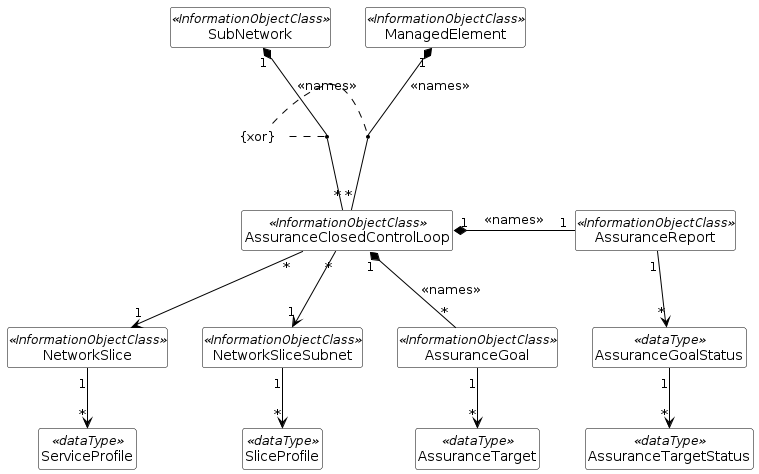 Figure 4.1.2.2.1.1: Assurance management NRM fragment 4.1.2.2.2	Inheritance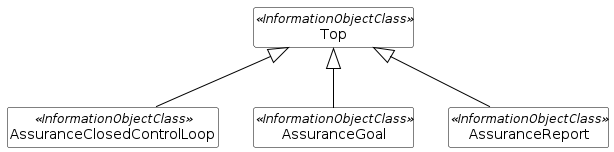 Figure 4.1.2.2.2.1: Assurance management inheritance relationshipsSecond changeAnnex D (informative):
Appendix with UML code for model diagramsD.1	UML code for Figure 4.1.2.2.1.1D.2	UML code for Figure 4.1.2.2.2.1@startumlskinparam backgroundColor whiteskinparam classBackgroundColor whiteskinparam classBorderColor blackskinparam Shadowing falseskinparam noteBackgroundColor whiteskinparam noteBorderColor blackskinparam Note1BorderColor redskinparam arrowColor blackhide circlehide membersclass Top <<InformationObjectClass>>class AssuranceClosedControlLoop <<InformationObjectClass>> class AssuranceGoal <<InformationObjectClass>> Top  <|-- AssuranceClosedControlLoopTop  <|--  AssuranceGoal@endumlEnd of changesCR-Form-v12.1CR-Form-v12.1CR-Form-v12.1CR-Form-v12.1CR-Form-v12.1CR-Form-v12.1CR-Form-v12.1CR-Form-v12.1CR-Form-v12.1CHANGE REQUESTCHANGE REQUESTCHANGE REQUESTCHANGE REQUESTCHANGE REQUESTCHANGE REQUESTCHANGE REQUESTCHANGE REQUESTCHANGE REQUESTCRrevCurrent version:For HELP on using this form: comprehensive instructions can be found at 
http://www.3gpp.org/Change-Requests.For HELP on using this form: comprehensive instructions can be found at 
http://www.3gpp.org/Change-Requests.For HELP on using this form: comprehensive instructions can be found at 
http://www.3gpp.org/Change-Requests.For HELP on using this form: comprehensive instructions can be found at 
http://www.3gpp.org/Change-Requests.For HELP on using this form: comprehensive instructions can be found at 
http://www.3gpp.org/Change-Requests.For HELP on using this form: comprehensive instructions can be found at 
http://www.3gpp.org/Change-Requests.For HELP on using this form: comprehensive instructions can be found at 
http://www.3gpp.org/Change-Requests.For HELP on using this form: comprehensive instructions can be found at 
http://www.3gpp.org/Change-Requests.For HELP on using this form: comprehensive instructions can be found at 
http://www.3gpp.org/Change-Requests.Proposed change affects:UICC appsMERadio Access NetworkXCore NetworkXTitle:	Correct dataType name in Figure 4.1.2.2.1.1 Correct dataType name in Figure 4.1.2.2.1.1 Correct dataType name in Figure 4.1.2.2.1.1 Correct dataType name in Figure 4.1.2.2.1.1 Correct dataType name in Figure 4.1.2.2.1.1 Correct dataType name in Figure 4.1.2.2.1.1 Correct dataType name in Figure 4.1.2.2.1.1 Correct dataType name in Figure 4.1.2.2.1.1 Correct dataType name in Figure 4.1.2.2.1.1 Correct dataType name in Figure 4.1.2.2.1.1 Source to WG:Ericsson, Deutsche TelekomEricsson, Deutsche TelekomEricsson, Deutsche TelekomEricsson, Deutsche TelekomEricsson, Deutsche TelekomEricsson, Deutsche TelekomEricsson, Deutsche TelekomEricsson, Deutsche TelekomEricsson, Deutsche TelekomEricsson, Deutsche TelekomSource to TSG:S5S5S5S5S5S5S5S5S5S5Work item code:TEI17TEI17TEI17TEI17TEI17Date:Date:Date:2024-05-15Category:FRelease:Release:Release:Rel-17Use one of the following categories:
F  (correction)
A  (mirror corresponding to a change in an earlier 													release)
B  (addition of feature), 
C  (functional modification of feature)
D  (editorial modification)Detailed explanations of the above categories can
be found in 3GPP TR 21.900.Use one of the following categories:
F  (correction)
A  (mirror corresponding to a change in an earlier 													release)
B  (addition of feature), 
C  (functional modification of feature)
D  (editorial modification)Detailed explanations of the above categories can
be found in 3GPP TR 21.900.Use one of the following categories:
F  (correction)
A  (mirror corresponding to a change in an earlier 													release)
B  (addition of feature), 
C  (functional modification of feature)
D  (editorial modification)Detailed explanations of the above categories can
be found in 3GPP TR 21.900.Use one of the following categories:
F  (correction)
A  (mirror corresponding to a change in an earlier 													release)
B  (addition of feature), 
C  (functional modification of feature)
D  (editorial modification)Detailed explanations of the above categories can
be found in 3GPP TR 21.900.Use one of the following categories:
F  (correction)
A  (mirror corresponding to a change in an earlier 													release)
B  (addition of feature), 
C  (functional modification of feature)
D  (editorial modification)Detailed explanations of the above categories can
be found in 3GPP TR 21.900.Use one of the following categories:
F  (correction)
A  (mirror corresponding to a change in an earlier 													release)
B  (addition of feature), 
C  (functional modification of feature)
D  (editorial modification)Detailed explanations of the above categories can
be found in 3GPP TR 21.900.Use one of the following categories:
F  (correction)
A  (mirror corresponding to a change in an earlier 													release)
B  (addition of feature), 
C  (functional modification of feature)
D  (editorial modification)Detailed explanations of the above categories can
be found in 3GPP TR 21.900.Use one of the following categories:
F  (correction)
A  (mirror corresponding to a change in an earlier 													release)
B  (addition of feature), 
C  (functional modification of feature)
D  (editorial modification)Detailed explanations of the above categories can
be found in 3GPP TR 21.900.Use one of the following releases:
Rel-8	(Release 8)
Rel-9	(Release 9)
Rel-10	(Release 10)
Rel-11	(Release 11)
…
Rel-15	(Release 15)
Rel-16	(Release 16)
Rel-17	(Release 17)
Rel-18	(Release 18)Use one of the following releases:
Rel-8	(Release 8)
Rel-9	(Release 9)
Rel-10	(Release 10)
Rel-11	(Release 11)
…
Rel-15	(Release 15)
Rel-16	(Release 16)
Rel-17	(Release 17)
Rel-18	(Release 18)Reason for change:Reason for change:The dataType name in Figure 4.1.2.2.1.1 is wrongPlantuml code in Annex D is not reflecting the model in Figure 4.1.2.2.1.1, and 4.1.2.2.2.1The dataType name in Figure 4.1.2.2.1.1 is wrongPlantuml code in Annex D is not reflecting the model in Figure 4.1.2.2.1.1, and 4.1.2.2.2.1The dataType name in Figure 4.1.2.2.1.1 is wrongPlantuml code in Annex D is not reflecting the model in Figure 4.1.2.2.1.1, and 4.1.2.2.2.1The dataType name in Figure 4.1.2.2.1.1 is wrongPlantuml code in Annex D is not reflecting the model in Figure 4.1.2.2.1.1, and 4.1.2.2.2.1The dataType name in Figure 4.1.2.2.1.1 is wrongPlantuml code in Annex D is not reflecting the model in Figure 4.1.2.2.1.1, and 4.1.2.2.2.1The dataType name in Figure 4.1.2.2.1.1 is wrongPlantuml code in Annex D is not reflecting the model in Figure 4.1.2.2.1.1, and 4.1.2.2.2.1The dataType name in Figure 4.1.2.2.1.1 is wrongPlantuml code in Annex D is not reflecting the model in Figure 4.1.2.2.1.1, and 4.1.2.2.2.1The dataType name in Figure 4.1.2.2.1.1 is wrongPlantuml code in Annex D is not reflecting the model in Figure 4.1.2.2.1.1, and 4.1.2.2.2.1The dataType name in Figure 4.1.2.2.1.1 is wrongPlantuml code in Annex D is not reflecting the model in Figure 4.1.2.2.1.1, and 4.1.2.2.2.1Summary of change:Summary of change:Change dataType name in Figure 4.1.2.2.1.1Remove the grey from Figure 4.1.2.2.2.1Update plantuml code in Annex D.1Update plantuml code in Annex D.2Change dataType name in Figure 4.1.2.2.1.1Remove the grey from Figure 4.1.2.2.2.1Update plantuml code in Annex D.1Update plantuml code in Annex D.2Change dataType name in Figure 4.1.2.2.1.1Remove the grey from Figure 4.1.2.2.2.1Update plantuml code in Annex D.1Update plantuml code in Annex D.2Change dataType name in Figure 4.1.2.2.1.1Remove the grey from Figure 4.1.2.2.2.1Update plantuml code in Annex D.1Update plantuml code in Annex D.2Change dataType name in Figure 4.1.2.2.1.1Remove the grey from Figure 4.1.2.2.2.1Update plantuml code in Annex D.1Update plantuml code in Annex D.2Change dataType name in Figure 4.1.2.2.1.1Remove the grey from Figure 4.1.2.2.2.1Update plantuml code in Annex D.1Update plantuml code in Annex D.2Change dataType name in Figure 4.1.2.2.1.1Remove the grey from Figure 4.1.2.2.2.1Update plantuml code in Annex D.1Update plantuml code in Annex D.2Change dataType name in Figure 4.1.2.2.1.1Remove the grey from Figure 4.1.2.2.2.1Update plantuml code in Annex D.1Update plantuml code in Annex D.2Change dataType name in Figure 4.1.2.2.1.1Remove the grey from Figure 4.1.2.2.2.1Update plantuml code in Annex D.1Update plantuml code in Annex D.2Consequences if not approved:Consequences if not approved:Figures are not aligned with the description which may lead to interoperability issuesFigures are not aligned with the description which may lead to interoperability issuesFigures are not aligned with the description which may lead to interoperability issuesFigures are not aligned with the description which may lead to interoperability issuesFigures are not aligned with the description which may lead to interoperability issuesFigures are not aligned with the description which may lead to interoperability issuesFigures are not aligned with the description which may lead to interoperability issuesFigures are not aligned with the description which may lead to interoperability issuesFigures are not aligned with the description which may lead to interoperability issuesClauses affected:Clauses affected:4.1.2.2.1, 4.1.2.2.2, Annex D.1, Annex D.24.1.2.2.1, 4.1.2.2.2, Annex D.1, Annex D.24.1.2.2.1, 4.1.2.2.2, Annex D.1, Annex D.24.1.2.2.1, 4.1.2.2.2, Annex D.1, Annex D.24.1.2.2.1, 4.1.2.2.2, Annex D.1, Annex D.24.1.2.2.1, 4.1.2.2.2, Annex D.1, Annex D.24.1.2.2.1, 4.1.2.2.2, Annex D.1, Annex D.24.1.2.2.1, 4.1.2.2.2, Annex D.1, Annex D.24.1.2.2.1, 4.1.2.2.2, Annex D.1, Annex D.2YNOther specsOther specsX Other core specifications	 Other core specifications	 Other core specifications	 Other core specifications	TS/TR ... CR ... TS/TR ... CR ... TS/TR ... CR ... affected:affected:X Test specifications Test specifications Test specifications Test specificationsTS/TR ... CR ... TS/TR ... CR ... TS/TR ... CR ... (show related CRs)(show related CRs)X O&M Specifications O&M Specifications O&M Specifications O&M SpecificationsTS/TR ... CR ... TS/TR ... CR ... TS/TR ... CR ... Other comments:Other comments:This CR's revision history:This CR's revision history: